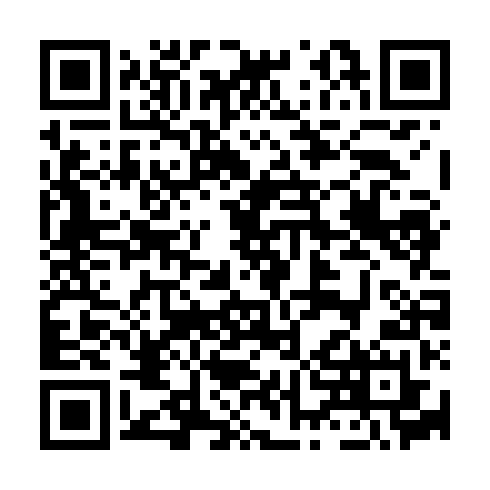 Prayer times for Babice nad Svitavou, Czech RepublicWed 1 May 2024 - Fri 31 May 2024High Latitude Method: Angle Based RulePrayer Calculation Method: Muslim World LeagueAsar Calculation Method: HanafiPrayer times provided by https://www.salahtimes.comDateDayFajrSunriseDhuhrAsrMaghribIsha1Wed3:155:3112:505:558:1010:172Thu3:125:2912:505:568:1210:193Fri3:095:2812:505:578:1310:224Sat3:065:2612:505:588:1510:255Sun3:035:2412:505:598:1610:276Mon3:005:2312:506:008:1810:307Tue2:575:2112:506:008:1910:328Wed2:545:2012:506:018:2110:359Thu2:515:1812:506:028:2210:3810Fri2:485:1612:506:038:2310:4111Sat2:455:1512:506:048:2510:4312Sun2:425:1412:506:058:2610:4613Mon2:395:1212:506:058:2810:4914Tue2:365:1112:506:068:2910:5215Wed2:345:0912:506:078:3010:5516Thu2:335:0812:506:088:3210:5717Fri2:335:0712:506:098:3310:5918Sat2:325:0612:506:098:3410:5919Sun2:325:0412:506:108:3611:0020Mon2:315:0312:506:118:3711:0021Tue2:315:0212:506:128:3811:0122Wed2:315:0112:506:128:3911:0223Thu2:305:0012:506:138:4111:0224Fri2:304:5912:506:148:4211:0325Sat2:294:5812:506:158:4311:0326Sun2:294:5712:506:158:4411:0427Mon2:294:5612:506:168:4511:0428Tue2:294:5512:516:178:4611:0529Wed2:284:5412:516:178:4811:0530Thu2:284:5412:516:188:4911:0631Fri2:284:5312:516:198:5011:07